RADICE E DESINENZA           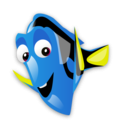 RISCRIVI I SEGUENTI VERBI DIVIDENDO CON UN TRATTINO LA RADICE DALLA DESINENZA.Canto, studierò, partiremo, arrivaste, scrivesti, sentiremo, decidemmo, leggete, sentirai, cadevamo, studiai, mangiarono, rideremo. Osserva le tabelle della prima, seconda e terza coniugazione. Guarda con attenzione le desinenze: cosa noti?________________________________________________________________________________________________________________